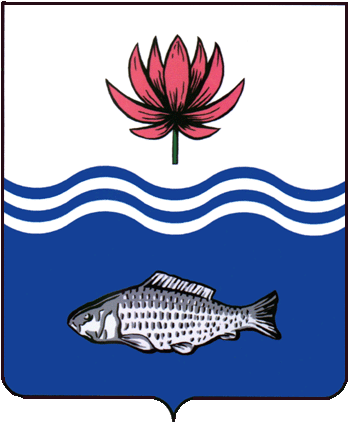 АДМИНИСТРАЦИЯ МУНИЦИПАЛЬНОГО ОБРАЗОВАНИЯ "ВОЛОДАРСКИЙ МУНИЦИПАЛЬНЫЙ РАЙОН АСТРАХАНСКОЙ ОБЛАСТИ"РАСПОРЯЖЕНИЕОб отмене режима «Повышенная готовность»В связи со стабилизацией обстановки и устранением причин, послужившими основанием для введения режима повышенной готовности, в связи с аварийными ситуациями на водопроводных сетях, повлекших ограничение водоснабжения населения муниципальное образование «Сельское поселение Тишковский сельсовет Володарского муниципального района Астраханской области».1.	С 04.04.2024 года отменить режим функционирования «ПОВЫШЕННАЯ ГОТОВНОСТЬ».2.	Признать утратившим силу распоряжение Главы администрации муниципального образования «Володарский муниципальный район Астраханской области» от 25.01.2024 г. № 44-р «О переводе районного звена территориальной подсистемы РСЧС в режим повышенной готовности.3.	Сектору информационных технологий организационного отдела администрации муниципального образования «Володарский район» разместить настоящее распоряжение на сайте администрации муниципального образования «Володарский район».4.	Распоряжение вступает в силу со дня его подписания.5.	Контроль за исполнением настоящего распоряжения оставляю за собой.И.о. главы администрации					          Д.В. Курьяновот 04.04.2024 г.N 243-р